Бюджетное учреждение культуры Вологодской области 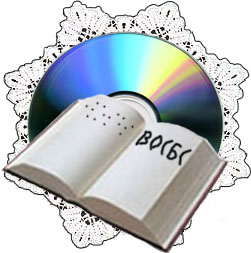 «ВОЛОГОДСКАЯ ОБЛАСТНАЯ СПЕЦИАЛЬНАЯ БИБЛИОТЕКА  ДЛЯ СЛЕПЫХ»ПЛАН ДЕЯТЕЛЬНОСТИ БИБЛИОТЕКИ на 2016 годУтверждаю:                                                                                                                  Директор БУК ВО «Вологодская областная специальная библиотека для слепых                                                                                _____________  З.А. Курицына                                                                              «___»__________2016гВологодская областная специальная библиотека для слепых обслуживает инвалидов по зрению, членов их семей, проживающих в г. Вологде и области, работников предприятий Всероссийского общества слепых, людей с ограничениями жизнедеятельности, учащихся, педагогов и воспитателей Государственного образовательного учреждения «Грязовецкая специальная коррекционная школа-интернат III вида»  и муниципального специального (коррекционного) образовательного учреждения для обучающихся, воспитанников с ограниченными возможностями  здоровья «Специальная (коррекционная) начальная школа - детский сад № 98 «Хрусталик», детей с ослабленным зрением дошкольного возраста, пожилых людей, проживающих в домах-интернатах для престарелых и инвалидов, а также жителей микрорайона Заречье г. Вологды. Особая категория читателей - это дети с ограниченными возможностями здоровья. Библиотека стремится содействовать социальной реабилитации и интеграции таких детей в общество, способствовать развитию их творческих возможностей, приобщать к чтению как детей, так и их родителей. Читателями нашей библиотеки являются дети - инвалиды по зрению, дети с девиантным поведением, дети с нарушением умственного или физического развития, а также дети из неблагополучных семей и дети, проживающие в микрорайоне Заречье.Основные цели и задачи работы библиотеки на 2016 годПриоритетные направления деятельности:Создание условий для свободного доступа к информационным ресурсам для удовлетворения потребностей незрячих читателей, в том числе к социальной и правовой информации;Совершенствование работы системы нестационарного библиотечного обслуживания;Модернизация материально-технической базы библиотеки;Развитие межведомственного и межрегионального сотрудничества библиотек;Проектная деятельность.Задачи деятельности учреждения:Повышать роль библиотеки в информационном обеспечении инвалидов по зрению; Популяризировать литературное и историко–краеведческое наследие Вологодской области;Предоставлять условия для развития и формирования потребности в чтении как одного из важнейших условий социокультурной реабилитации инвалидов по зрению; Осуществлять работу по проектам.Провести советы при директоре и методические советы на темы:Нестационарное обслуживания читателей области;Проектная деятельность библиотеки. Участие в 2016 году во всероссийских, межрегиональных и областных культурно-творческих мероприятиях, областных целевых программах, акциях и конкурсахПровести культурно-просветительские мероприятия, в рамках акций: «Библионочь»;«Ночь искусств».Принять участие в конкурсах:•	Международный открытый грантовый конкурс «Православная инициатива - 2016»;•	Всероссийском конкурсе «Связь поколений»;•	 и других.Обслуживание пользователей библиотеки. Работа по проведению культурно-просветительских и творческих мероприятийВ целях наиболее полного удовлетворения читательских запросов:Библиотекарям абонемента и читального зала продолжить знакомить читателей с правилами пользования библиотекой, каталогами, оказывать помощь в приобретении навыков пользования магнитофонами, флеш-плеерами. Провести изучение читательских интересов, вести тетрадь отказов и на ее основе, с учетом пожеланий читателей, комплектовать книжный фонд библиотеки на разных носителях.Продолжать работу с читателями «Надомного абонемента», информировать читателей о новинках литературы по телефону.Ежеквартально высылать в библиотеку – филиал, библиотечные пункты, в библиотеку Грязовецкой школы; в детский сад начальную школу «Хрусталик»; для детского сада № 84 «Тополек"; в «Территориальный Центр  социальной помощи семье и детям»  бюллетени новых поступлений книг, тематические списки. Продолжить знакомить читателей с новыми формами носителей информации -  флеш-картами. Работа по проекту «Чтобы мир добрее стал»Цели проекта:               Способствовать формированию в обществе позитивного отношения         к     людям  с ограниченными возможностями здоровья.Задачи проекта:Вести информационно-просветительскую работу с пользователями библиотеки;размещать в средствах массовой информации материалов о деятельности БУК ВО «Вологодская областная специальная библиотека для слепых» (статьи в местные газеты «Наша Вологда», «Вологодские новости»,  предоставлять информацию на радио «Премьер», на ТВ); вести работу с партнерами библиотеки в вопросе сотрудничества и   совместного участия в проектах;Издать методические материалы по теме «толерантность» для дальнейшего           использования в деятельности библиотек Вологды и Вологодской области, а также  для информирования пользователей  библиотекиУчастники проекта:                  БУ ВО  «Территориальный центр социальной помощи семье и детям города Вологды» (детей из неблагополучных семей, группа дневного пребывания детей-инвалидов и психолог-педагог);- МДОУ детский сад № 84 «Тополек»;-МДОУ детский сад - начальная школа №98 «Хрусталик» для слабовидящих детей;- МОУ СОШ №9;- Студенты социальной педагогики и психологии ВГПУ;- Местные средства массовой информации (газеты, радио, ТВ)Календарный план проектаОжидаемый результат:   - Формирование в обществе позитивного отношения к  людям  с ограниченными возможностями здоровья.- мероприятия, по данному проекту посетят не менее 190 студентов ВоГУ Фестиваль «Настроим душу на добро» к 80-летию со дня рождения Н.М.РубцоваСоциокультурная реабилитацияФестиваль «Кино для всех» к всероссийскому году отечественного кино(26.08. 2016 -1.09. 2016)Работа с детьмиФестиваль «С книгой на каникулах» для группы дневного пребывания «Гармония» (1.06. 2016-30.08. 2016)Проводится совместно с  БУ ВО «Территориальный центр социальной помощи семье и детям г. Вологды. Библиотека способна не только организовывать свободное время детей в летний период, но и делать этот отдых  по-настоящему полезным. Основная идея проекта состоит в создании комфортной благотворной среды для организации культурного и интеллектуального досуга детей.Цель фестиваля:Привлечение к чтению повышение  читательской активности и организация досуга детей и подростков в летнее время для детей из малообеспеченных семей и семей, оказавшихся в трудной жизненной ситуации. Задачи проекта:Способствование расширению читательского кругозора, интересов, увлечения детей и подростков с помощью книг;Привлечение новых читателей; Воспитание культуры поведения;Привитие навыков здорового образа жизни;При реализации проекта библиотека планирует проведение мероприятий совместно с БУ ВО «Территориальный центр социальной помощи семье и детям города Вологды». Привлечение к проведению мероприятий педагога-психолога поможет сделать знакомство с книгой более интересным и запоминающимся. Участники:БУ ВО «Территориальный центр социальной помощи семье и детям города Вологды» (детей из неблагополучных семей, группа дневного пребывания детей-инвалидов и психолог-педагог;БУК ВО «Вологодская областная специальная библиотека для слепых»Календарный план:Ожидаемые результаты:Привлечение новых читателей в библиотеку – детей из семей, оказавшихся в трудной жизненной ситуации;Увеличение посещений и книговыдачи  детской литературы;Организация  культурно – досуговой  работы с  детьми в летний период.Работа с детьми микрорайона «Заречье»Ожидаемые результаты:Укрепление связей с детской аудиторией читателей; Увеличение основных показателей деятельности библиотеки:  количества посещений детского отдела, книговыдачи детской литературы,  увеличению  количества  новых пользователейРабота с ветеранами микрорайона «Заречье»	Пожилые люди - одна из социально незащищенных категорий нашего общества. Необходимость психологической адаптации к новому социальному статусу, прекращение трудовой деятельности и изменение образа жизни ставят в трудное положение всё ещё активных, но уже ограниченных в возможностях приложения своих сил людей. Эта ситуация делает необходимым поиск новых форм работы в культурных учреждениях. Пожилым людям важна творческая деятельность. Поэтому с 2003 года при библиотеке работает клуб «Встреча», членами которого являются ветераны труда микрорайона «Заречье». Календарный план: «Кружева славянской речи» -  программа  фестиваля к Дням славянской письменности и культуры с 13 мая по 6 июня 2016 годКонференция Книжные выставки к юбилейным и памятным датамРабота Центра правовой и социально значимой информацииВыполнять библиографические справки с помощью СБА, а также через Интернет и программу Консультант+  (для информирования пользователей выполнение запросов пользователей по правовым вопросам)Проводить экскурсий по библиотеке для новых групп читателей, тематические книжные выставки для детей и взрослыхПополнять  Центр литературой на различных носителях правовой тематики. Вести аналитической росписи специальной периодики.Предоставлять  доступ к техническим ресурсам библиотеки, возможность использования технических средств реабилитации – автоматизированного рабочего места для инвалида по зрению.Нестационарное обслуживание пользователейОтдел нестационарного обслуживания выдает аудиокниги, книги, напечатанные рельефно-точечным шрифтом (РТШ) и укрупненным, инвалидам по зрению, проживающим на территории Вологодской области, через сеть библиотечных пунктов, филиал, заочный абонемент.Работа с пунктами выдачи1) В 2016 году  продолжить работу с библиотечными пунктами, которые находятся при местных организациях Всероссийского общества слепых (МО ВОС), в межмуниципальных библиотеках, в комплексном центре социального обслуживания, в домах для престарелых  и инвалидов, в  Грязовецкой школе-интернате  для слепых и слабовидящих детей. 2) Вести работу с каждой заведующей  пункта выдачи, принимать от нее заявки на определенные книги и высылать списки новых поступлений в библиотеку.Пункты выдачи:МУКЦСО г. Бабаево (Муниципальное учреждение социального обслуживания).БУК МЦБ Грязовецкого муниципального района. Юровский с/ф №28.МУК «Межпоселенческая центральная библиотека Грязовецкого района».Кадниковская детская библиотека МРУК «Межпоселенческая центральная библиотека Дворец Книги».МУК Администрации Сосновского сельского поселения «Сосновская библиотека».БУК Сямженского муниципального района «Сямженская централизованная библиотечная система».МУК «Межпоселенческая централизованная библиотечная система Тарногского муниципального района».МУК «Межпоселенческая ЦБС «Тотемского муниципального района».РМУК «Межпоселенческая централизованная библиотечная система Харовского муниципального района».МУК «Устюженская централизованная библиотечная система».МУК «Чагодощенская ЦБС».ГОУ«Грязовецкая специальная (коррекционная)  общеобразовательная школа-интернат 3 вида».МУК «Белозерская ЦБС».МУК «Вожегодская ЦБС».МУК «Бабушкинская ЦБС».МКУК МЦБС «Бабаевская районная библиотека».Нифантовская сельская библиотека, п. Шексна.Октябрьский дом-интернат, п. Молочное.МКУК «ЦБС Кадуйского муниципального района»МУК «Межпоселенческая ЦБС Междуреченского муниципального района»Филиал МУК ЦБС № п.МолочноеГОУ СПО «Вологодское областное музыкальное училище»МУК «Верховажская ЦБС»п/в при Велико-Устюжской местной организации Всероссийского общества слепых (МО ВОС).п/в при Кирилловской МО ВОС.п/в при Тотемской МО ВОС.п/в при Сокольской МО ВОС. 4) Для распространения книг укрупненного шрифта  выслать  пособие со списком  книг укрупненного шрифта в пункты выдачи. Основная задача работы отдела нестационарного обслуживания: удовлетворение потребностей инвалидов по зрению  в чтении по месту жительства.Для выполнения  данной задачи предполагается открытие новых пунктов выдачи книг в тех районах, где это наиболее  целесообразно. В 2016 году планируется  открыть пункт выдачи в Вытегре. Для этого необходимо выявить: количество  человек, нуждающихся в чтении специальной литературы (аудиокниг, книг РТШ, книг укрупненного шрифта); наличие приспособленного помещения для хранения и выдачи присылаемых книг; а также найти специалиста, который будет отвечать за  приемку, выдачу и сохранность книг. Работа на заочном абонементе.Одним из подразделений нестационарного отдела является заочный абонемент.Им  пользуются люди с ограниченными возможностями, которые не могут брать книги в пунктах выдачи из-за отдаленности проживания.  Книги таким читателям высылаются по почте бесплатно (Постановление правительства РФ от 15 апреля 2005 года № 221). Литература подбирается читателям с учетом их интересов и запросов.  Для читателей заочного абонемента:1) Высылать списки новых поступлений «говорящих» книг, книг на электронных носителях и книг рельефно-точечного шрифта;	2)Выполнять заявки на книги и библиографические справки, поступившие от читателей, используя  фонды библиотеки, Интернет и информационно-правовую систему «Консультант Плюс»;3) Выслать приглашения или звонить по телефону читателям, которые прекратили пользоваться заочным абонементом до 2015 года с предложение возобновить чтение,4) Провести работу с должниками, которым были высланы книги до сентября 2015 года, высылать им списки книг, которые за ними числятся,5) Поздравлять активных читателей по почте с праздниками,    6) Вести информирование пользователей библиотеки (ежеквартально): Романова В. В. по теме: новые книги отечественной и зарубежной современной литературы, а также новые поступления журналов на РТШ;Чернышова В.А. по теме:  новинки современной литературы, новые книги по истории на флеш-картахСмирнова В.П. по теме:-   новые аудиокниги современных авторов на флеш-картахГайворонского А.П.по теме:-   новые аудиокниги современных авторов на CD.Суворовой А.Е. по теме:-   новые аудиокниги классиков русской литературыНазарову Г.П. по теме-новые книги жанра «деревенская проза»Трудова М.М. по теме-новые книги на флеш-картах советских писателей, детективы.Работа по привлечению новых читателей.  В 2016 году необходимо уделить внимание мероприятиям по привлечению инвалидов по зрению для чтения книг, особенно на  флеш-картах.  1) Проработать картотеку инвалидов по зрению членов ВОС Никольского и Кичменско-Городецкого районов области и выявить среди них возможных читателей. Составить для них приглашения стать читателем заочного абонемента  и выслать им по почте. 2) Разместить  в районных  СМИ  города Сокол,  Грязовец, информацию о читателях заочного абонемента.3) Ежеквартально распространять рекламные материалы об услугах библиотеки  в социальных учреждениях г. Вологды:- БУЗ ВО Вологодская областная офтальмологическая больница;- МБУК «Забота» (социально-досуговый центр).-ФГУ «Главное бюро медико-социальной экспертизы по Вологодской области» Работа по сохранности книжных фондов.Для сохранения книжных фондов необходимо1) Проводить работу по своевременному возвращению книг из библиотечных пунктов.  Составить списки книг, которые числятся за пунктом выдачи:I квартал- п/в при Велико-Устюжской МО ВОС, МУК «Межпоселенческая центральная библиотека Грязовецкого района».III квартал- п/в г. Сокол2)  Проводить работу по своевременному возвращению книг  от читателей заочного абонемента. 3) Своевременно сдавать «говорящие книги» в ремонт.4) Выявить ветхие и устаревшие книги, подготовить их на списание (III квартал)Мероприятия Череповецкого филиала библиотеки для слепых:Библиотекарем филиала совместно с местной организацией ВОС планируются мероприятия по социокультурной реабилитации инвалидов по зрению:7.Библиотечные фонды.Индивидуальное информирование пользователей о новых поступлениях по тифлопедагогике и тифлопсихологии, информирование о новых поступлениях книг специального формата, выполнение тематических запросов.«Новые книги в помощь психологу» - психолог Территориального Центра социальной помощи семье и детям«Информация о новых книгах» - библиотекарь Грязовецкой общеобразовательной специальной (коррекционной) школы-интернат 3 вида для слепых и слабовидящих детейПополнение собственных баз данных и создание интернет-ресурсовРабота над обновлением веб-сайта библиотеки и его пополнением. Размещение актуальной информации:о новых поступлениях книг, о изданиях библиотеки,о мероприятиях и выставках библиотеки,новые проекты,афиша (ежемесячно),новости (после проведения мероприятия).Пополнение собственных баз данных:- Вести работу по созданию единого электронного каталога для всех видов изданий, поступающих в библиотеку, в библиотечной программе Ирбис. - Ретроввод в программу плоскопечатной литературы. Пополнение полнотекстовых баз данных по тифлотематике.Участие в международных, всероссийских, межрегиональных и региональных культурно-творческих мероприятиях (акциях)Участие в международных, всероссийских, межрегиональных и региональных культурно-творческих мероприятиях (акциях)Всероссийский библиотечный конгресс: XXI Ежегодная Конференция Российской библиотечной ассоциации – г. Калининград, 15-20 мая;(тема не указана)«Выставочная деятельность специальных библиотек»: Международная научно-практический семинар - г. Выборг, 5 июля;«Специальная библиотека – территория информационной доступности»: Межрегиональная научно-практическая конференция к 50-летию Мордовской республиканской специальной библиотеки для слепых – г.Саранск, октябрь; Образовательный семинар для специалистов специальных библиотек для слепых и слабовидящих– г.Москва, ноябрь.(тема не указана)«Молодые инвалиды в библиотеке: инклюзивный подход»: общероссийский научно-практический подход – г. Москва, декабрьМетодическая деятельностьПовышение квалификации Обучение на курсах повышения квалификации кадров учреждений культуры Вологодской области, проводимых ОНМЦКиПК.11.2 Методические мероприятия. 1.«Организация работы с детьми дошкольного возраста с ограниченными возможностями здоровья» (на базе БУК ВО «Вологодская областная специальная библиотека для слепых»), 2.«Социально незащищенные слои населения в муниципальных библиотеках: модель обслуживания» (совместно с МБУК «Тотемская ЦБС»),3. «Социокультурная адаптация пользователей с ограниченными возможностями» (совместно с МБУК «Белозерская межпоселенческая библиотека»), 4. «Практика применения инклюзивных методик в сфере культурного досуга» (совместно с БУК ВО «ОНМЦК»).Рекламно-информационная и маркетинговая деятельностьОсвещение деятельности библиотеки в региональных и муниципальных СМИ.Телевидение: ТВ-7, «Русский Север», «ВГТРК».Газеты: «Красный Север», «Вологодские новости».Онлайн СМИ: Информационный портал специальных библиотек (сайт РГБС), Сетевое издание «Культинфо» (http://cultinfo.ru), сайт Администрации города Вологда (http://vologda-portal.ru), сайт информационного агентства «Северинформ» ( http://www.severinform.ru).  Муниципальные СМИ. Информационные поводы:К Международному дню толерантности (16.11.)К Международному дню инвалидов (03.12.)К Дню белой трости (15.10.) и др.Поддержание актуального состояния сайта учреждения. Разработка концепции продвижения сообщества библиотеки для слепых в социальных сетях.  Издательская деятельность: Осуществление проектной деятельности«Чтение с увлечением»  -  совместный проект с БУ ВО «Территориальный центр социальной помощи семье и детям г. Вологды для группы дневного пребывания «Гармония». Основная идея проекта «Чтение с увлечением»  -  создание комфортной и благотворной среды для организации культурного и интеллектуального досуга детей в летний период. Цель проекта -  привлечение к чтению и организация досуга детей и подростков в летнее время для детей из малообеспеченных семей и семей, оказавшихся в трудной жизненной ситуации. Проект «Чтобы мир добрее стал»  -  воспитание толерантного отношения к проблемам инвалидов через библиотечное обслуживание. Проведение культурно-массовых мероприятий: книжных выставок, встреч с интересными людьми, литературных вечеров и др.КадрыПрофессиональную подготовку сотрудников библиотеки вести в соответствии с «Графиком повышения квалификации и с планом повышения квалификации», утвержденным ОНМЦКиПК.Поздравлять библиотекарей-ветеранов и заведующих пунктов выдачи с  общегосударственными праздниками и днями рождениями.Проводить стажировку во всех отделах библиотеки для новых сотрудников.Организовывать и проводить обучающие семинары для сотрудников библиотеки.Организовывать работников на прохождение ежегодной диспансеризации.Состояние условий труда, техники безопасности, пожарной безопасности и санитарииАдминистративно-хозяйственная деятельность направлена на улучшение условий труда сотрудников библиотеки, оборудования рабочих мест в соответствии с нормами, обеспечение необходимыми материалами, создание безопасных условий пребывания читателей – инвалидов по зрению в библиотеке.Для этого необходимо:Своевременно проводить вводные и повторные инструктажи для сотрудников библиотеки по охране труда и пожарной безопасности.Проводить учения по пожарной безопасности не реже одного раза в полгода.Обновлять аптечку для оказания первой медицинской помощи.Приобретать моющие средства для соблюдения санитарно-эпидемиологических норм.Проводить обучение для  сотрудников библиотеки по охране труда. Развитие материально-технической базыВ библиотеке необходимо проведение текущего ремонта для соответствия функциональному назначению помещений и требованиям доступности пользователей с различными видами ограничений здоровья. В библиотеке, находящейся по адресу: ул. Чернышевского, 78, необходимо провести текущий ремонт помещений:- отдела внестационарного обслуживания;- сектора информации и развития;	- фойе и коридора;- книгохранения.Последний ремонт этих помещений проводился более 20 лет назад. Для соответствия требованиям современного учреждения культуры необходимо приобрести вспомогательные технические средства, дающие возможность слепым и слабовидящим людям преодолевать их физический недостаток и действовать на равных со зрячими, а также оргтехнику и оборудование:№ п/пНазвание мероприятияВремя проведенияОтветственный1«Радуга для друга» - семинар по толерантности:-для детского сада №84 «Тополек» (в программе семинара: книжная выставка, беседа об общении с инвалидами разных категорий, встреча с незрячими читателями и их собакой – поводырем)НоябрьБологова Н.В.Мартюкова Н.В.1«Другой. Другие. О других» - семинар о возможностях предоставления библиотечных услуг инвалидам разных категорий для  студентов Вологодского государственного университета различных факультетовВ программе семинара: «Особый книжный мир» - знакомство с библиотекой, ее отделами, показ презентации о направлениях деятельности библиотеки;«Волшебное шеститочие» - мастер-класс по изучению рельефно-точечного шрифта Брайля;-«Книга видимая, слышимая, осязаемая» - выставка литературы в специальных форматах для слепых и слабовидящих читателей;«Информация без границ» - знакомство с оборудованием, позволяющим слепым и слабовидящим читать книги, работать на компьютере, пользоваться ресурсами Интернета – машиной, умеющей читать книги на 16 языках, ручным и стационарным увеличителями текста и другими.МартМайИюньОктябрьНоябрьДекабрьБологова Н.В.Мартюкова Н.В.«Равные права – равные возможности» - день правовой информации (встреча со специалистами управления труда и социальной защиты по проблемам инвалидов)НоябрьБологова Н.В.Мартюкова Н.В.«Судьбы своей преодоление» - издание сборника о судьбах незрячих читателейВ течении годаКоллективПубликовать в СМИ информацию о  мероприятиях, проводимых библиотекой, об интересных людях  с ограниченными возможностями здоровья.2016Квашнина А.А.Разместить  информацию о проекте на сайте библиотеки2016Квашнина А.А.№п/пНаименованиемероприятияНаименованиемероприятияСроки и времяпроведенияМесто проведенияМесто проведенияОтветственныйисполнитель,1.1.«Россия. Родина. Рубцов» - книжная выставка-просмотр, посвященная жизни и творчеству поэта03.01.2016.библиотекаБологова Н.В.Мартюкова Н.В.Бологова Н.В.Мартюкова Н.В.2.2.Подведение итогов  конкурса детских иллюстраций учащихся начальной  школы - детского сада №98 «Хрусталик» к детским стихам поэта.16.09.2016библиотекаБологова Н.В.Мартюкова Н.В.Бологова Н.В.Мартюкова Н.В.3.3.Виртуальная экскурсия в Дом-музей Н.М.Рубцова в с. Никольское (руководитель музея Г.А.Мартюкова)18.09.2016библиотекаБологова Н.В.Мартюкова Н.В.Бологова Н.В.Мартюкова Н.В.Название мероприятияДата и время проведенияДата и время проведенияМесто проведенияПроведение  совместных мероприятий с городским отделением Всероссийского общества слепых к праздничным и юбилейным датам:Проведение  совместных мероприятий с городским отделением Всероссийского общества слепых к праздничным и юбилейным датам:Проведение  совместных мероприятий с городским отделением Всероссийского общества слепых к праздничным и юбилейным датам:Проведение  совместных мероприятий с городским отделением Всероссийского общества слепых к праздничным и юбилейным датам:«Святки» -  совместное мероприятие с вологодской епархией РПЦЯнварь(смотр)Январь(смотр)библиотека«Пусть душа останется чиста» - литературно-музыкальная композиция учащихся Грязовецкой школы-интерната III вида для незрячих и слабовидящих читателейфевральфевраль«Образ, бережно хранимый…» -    мероприятие, посвященное Дню 8 МартаМартсмотрМартсмотрбиблиотека«Профессий много есть на свете, найди призванье по душе» - семинар по профориентации  для  учащихся  Грязовецкой школы-интерната III вида.В программу входит:- беседа с массажистом Н.О. Васильевым и о преимуществах профессии  массажиста-АпрельсеминарАпрельсеминарбиблиотека ««Минувших дней святая память» - мероприятие, посвященное Дню Победы майсмотр майсмотрБиблиотека«Дары осени» - конкурс на лучший выращенный овощсентябрьконкурссентябрьконкурсБиблиотека «Настроим душу на добро» - конкурс чтения стихов Н.М. Рубцова среди читателей, владеющих рельефно-точечным шрифтомоктябрьконкурсоктябрьконкурсБиблиотека«Брестская крепость» - фильм с тифлокоментариямиапрельконф.апрельконф.библиотека«Всегда рядом»- фильм с тифлокоментариямиоктябрьконф.октябрьконф.библиотека«Ограниченное здоровье – неограниченные возможности» - фестиваль к Декаде «Белой трости»:«Ограниченное здоровье – неограниченные возможности» - фестиваль к Декаде «Белой трости»:«Ограниченное здоровье – неограниченные возможности» - фестиваль к Декаде «Белой трости»:«Ограниченное здоровье – неограниченные возможности» - фестиваль к Декаде «Белой трости»:«Талант всегда зрячий» - выставка поделок незрячих читателей13.11.2016библиотекабиблиотека«Смотри на меня,  как  на равного»- мероприятие, посвященное «Декаде Белой трости»03.12.2016библиотекабиблиотека«Отыщи всему начало» - демонстрация фильма с тифлокоментариямидекабрьбиблиотекабиблиотека№п/пНаименованиемероприятияНаименованиемероприятияСроки и времяпроведенияМесто проведенияОтветственныйисполнитель,1.1.«С книжных страниц – на большой экран» - книжная выставка, посвященная Дню Кино26.08.2016.библиотекаБологова Н.В.Мартюкова Н.В.2.2.«Я хочу, чтобы меня любили» - фильм с тифлокоментариями для слепых и слабовидящих читателей29.08.2016библиотекаБологова Н.В.Мартюкова Н.В.3.3.«Любимый мультгерой» -   музыкальная викторина для детей30.08.2016библиотекаБологова Н.В.Мартюкова Н.В.№п/пНазвание мероприятияВремя проведенияМестопроведения1.«Летнее чтение – чудесное приключение» -  литературный праздник, посвященный открытию фестиваля июньБиблиотека2.«Правила дорожные детям знать положено» -  мероприятие о  правилах дорожного движенияиюньДетскийотделбиблиотеки4.«Береги свою планету ведь другой на свете нет» – виртуально-познавательный час по экологиииюльДетскийотделбиблиотеки5«Доброй сказке – добрый час» - литературная викторина по сказкамавгустДетскийотделбиблиотеки6.«Книжное слово о хороших манерах» - театрализованное представление для детейавгустДетскийотделбиблиотеки№п/пНазвание мероприятияВремя проведенияМесто проведения2.«И у Земли бывает день рождения!» - семинар по экологии для  двух подготовительных групп детского сада «Тополек». В программу семинара входит:-книжная выставка- мультимедийная презентация- обзор с книжной выставки   апрельсеминарбиблиотека3.«Вам знаком «книжкин» дом, знаете про книжки в нем»» – театрализованное представление для  двух старших групп детского сада «Тополек». В программу семинара входит:- экскурсия- театрализованное представление- просмотр детской литературы различных форматовоктябрьсеминарбиблиотека6.«Летнее чтение – 2016» - конкурс по внеклассному чтению для детей Июнь -августконкурсбиблиотека№ п\пНазваниеВремя проведенияМестопроведения1. «Музейный калейдоскоп» - экскурсии  в музеи города Вологды («Мир забытых вещей», «Дом Шаламова», «Арт-галерея «Красный мост» и др.)В течение года2. «Милые женщины, вам посвящается»- вечер, посвященный дню 8-е Мартамартсмотрбиблиотека3.«Святитель Игнатий  Брянчанинов» - семинар по православной культуре. В программу семинара входит:- беседа священнослужителя- книжная выставкаапрельсеминарбиблиотека4. «Когда часы двенадцать  бьют» -  вечер, посвященный встрече Нового года декабрьсмотрбиблиотекаНазвание мероприятия«Что начертано пером» - книжная выставка ко Дню славянской письменностимайбиблиотека«Откуда есть пошла грамота на Руси» - литературный праздник для подготовительной группы детского сада «Тополек»майбиблиотека«К нему не зарастет народная тропа» - книжная выставка, посвященная Дню рождения А.С.Пушкинаиюньбиблиотека№п\пНазвание мероприятияВремя проведенияМесто проведения1.«Книга года – 2015» - конференция для читателей библиотекимартбиблиотека№ п\пНазваниеОтветственныйДата1.«Сатиры смелый властелин» - книжная выставка, посвященная  190 - летию со дня рождения М. Е. Салтыкова-Щедрина Мартюкова Н.В.Бологова Н.В.Аксенова З.Н.27.01январь2.«Откровенно о судьбах  человеческих» - книжная выставка к 105-летию  со дня рождения А.Н. Рыбакова (1911-1998)Мартюкова Н.В.Бологова Н.В.Аксенова З.Н.Январь14.013.«Великий исследователь человеческой души» -  книжная выставка к 190- летию со дня рождения М. Е.Салтыкова-Щедрина Мартюкова Н.В.Бологова Н.В.Аксенова З.Н27.01 январь4.«Россия. Родина. Рубцов»  - книжная выставка к 80-летию со дня рождения Н.М.РубцоваАксенова З.Н.Бологова Н.В.Мартюкова Н.В.январь5.«Веселый, добрый друг детства» - книжная выставка   к 110- летию со дня рождения А. Л. Барто Аксенова З.Н.Бологова Н.В.Мартюкова Н.В.17.02февраль6.«Профессия – Родину защищать» - книжная выставка, посвященная Дню защитника ОтечестваАксенова З.Н.Бологова Н.В.Мартюкова Н.В.февраль7.«С думой о России» - книжная выставка к 185- летию со дня рождения Н. С. Лескова Аксенова З.Н.Бологова Н.В.Мартюкова Н.В.февраль8.«Женщина. Весна. Любовь» - книжная выставка ко Дню 8-е МартаАксенова З.Н.Бологова Н.В.Мартюкова Н.В.март9. «Помни, мира не узнаешь, не зная края своего» - книжная выставка ко Дню работника культуры Аксенова З.Н.Бологова Н.В.Мартюкова Н.В.март10.«Будем жить в ладу с природой» - книжная выставка по  экологииАксенова З.Н.Бологова Н.В.Мартюкова Н.В.апрель11.«Звезды становятся ближе» - книжная выставка ко Дню космонавтикиАксенова З.Н.Бологова Н.В.Мартюкова Н.В.апрель12.«Мистический мир Булгакова» - книжная выставка к  125- летию со дня рождения М. А. БулгаковаМартюкова Н.В.Аксенова З.Н.Бологова Н.В.15.05 май13.«Величие народного подвига» - книжная выставка ко Дню победыАксенова З.Н.Бологова Н.В.Мартюкова Н.В.май14.«Россия – великая наша держава» - книжная выставка ко Дню РоссииАксенова З.Н.Бологова Н.В.Мартюкова Н.В.июнь15.«Пусть будет мирным небо над землей, пусть вечно детство звонкое смеется» - книжная выставка ко Дню защиты детейАксенова З.Н.Бологова Н.В.Мартюкова Н.В.июнь16.«Чтобы летом не скучать - выбирай, что почитать!» - книжная выставка по внеклассному чтениюАксенова З.Н.Бологова Н.В.Мартюкова Н.В.июль17.«О семье, любви и отчем доме» -  книжная выставка к Международному Дню семьиАксенова З.Н.Бологова Н.В.Мартюкова Н.В.июль18.«Белый, синий, красный цвет – символ славы и побед» - книжная выставка ко  Дню флагаАксенова З.Н.Бологова Н.В.Мартюкова Н.В.август19.«Русский европеец»  - книжная выставка к 75 -  летию  со дня рождения С. Д. Довлатова Аксенова З.Н.Бологова Н.В.Мартюкова Н.В.сентябрь20.«Школы первый звонок нас зовет на урок» -   книжная выставка ко Дню знанийАксенова З.Н.Бологова Н.В.Мартюкова Н.В.сентябрь21.«Ночевала тучка золотая» - книжная выставка к  85- летию со дня рождения А. И. Приставкина Аксенова З.Н.Бологова Н.В.Мартюкова Н.В.октябрь22.«Вам мудрость подарили годы» - книжная выставка ко Дню пожилого человекаАксенова З.Н.Бологова Н.В.Мартюкова Н.В.октябрь23. «Под бременем страстей и раздумий» - книжная выставка к 195 -  летию со дня рождения Ф. М.Достоевского Аксенова З.Н.Бологова Н.В.Мартюкова Н.В.ноябрь24.«Слово твое, живущее присно и вовеки…» - книжная выставка к 305 - летию со дня рождения М.В. Ломоносова Аксенова З.Н.Бологова Н.В.Мартюкова Н.В.ноябрь25.«Н.А.Некрасов Жизнь и творчество» - книжная выставка к 195 - летию со дня рождения Н. А. Некрасова Аксенова З.Н.Бологова Н.В.Мартюкова Н.В.декабрь26.«Новогоднее волшебство» - книжная выставка, посвященная встрече Нового ГодаАксенова З.Н.Бологова Н.В.Мартюкова Н.В.декабрь27.«Карамзин – писатель, историк, критик»  - книжная выставка к 250-летию со дня рождения  Н.М. КарамзинаАксенова З.Н.Бологова Н.В.Мартюкова Н.Вдекабрь№ п/пПериод (месяц)Наименование мероприятия1. январьМероприятие к 80-летию Н.М. Рубцова «Поэтические зарисовки» 2.февральМероприятие «На заданную тему» (тема по заявкам читателей)3.мартПраздничный вечер  «День мужества и любви»;4. апрель«Литературная викторина» по произведениям русских писателей 19-20 вв.Выставка литературы по садоводству и огородничеству5.май9 мая – праздничный вечер ко Дню Победы;Мероприятие «На заданную тему» (тема по заявкам читателей)6.июнь «Наша жизнь» - Мероприятие для читателей «Обзор журнала7.сентябрь«Поэтические зарисовки»- мероприятие, посвященное стихам любимых читателями  поэтов8.октябрьДень пожилого человека – мероприятие для членов ВОС (ярмарка даров осени, выступление хора)- мероприятие «На заданную тему» (по заявкам читателей)- конкурс «Письма и чтения по –Брайлю»Направление работы:Сроки выполнения:1. Библиотечные фонды1. Библиотечные фонды1.Изучение и анализ использования книжного фонда Отдела обслуживания
 Цель изучения и анализа – формирование фонда, выявление его соответствия информационным потребностям пользователей.
 Формы работы:
   - проверка фонда на наличие литературы из «Федерального списка экстремистских материалов» 
   - анализ тетради учета отказов для выявления запросов читателейоктябрь4 квартал2. Формирование и пополнение книжного фонда Библиотеки.     Для формирования фонда книжных изданий регулярно отслеживать рекламные материалы, каталоги фирм, книготорговых компаний, прайс-листы специализированных магазинов для контроля за «новинками».Комплектование (пополнение) книжного фонда (      экз.) – в течение года:
   - за счет средств, выделяемых по ГП «Сохранение и развитие культурного потенциала Вологодской области» на 2014 – 2018 годы. Подпрограмма «Культурное наследие региона».
   -за счет безвозмездных поступлений;
   - за счет даров читателей.
Комплектование библиотечного фонда литературой специальных форматов через издательства:
   - ООО «Издательско-полиграфический тифло-информационный комплекс «Логос» ВОС, Москва: «говорящие» книги, книги укрупненного шрифта;
   - ООО «МИПО Репро», Москва: издания, напечатанные рельефно-точечным шрифтом;
   - ИПО «Чтение» ВОС, Санкт-Петербург: издания, напечатанные рельефно-точечным шрифтом;
   - ФГУК «Российская государственная библиотека для слепых», Москва: «говорящие» книги, журналы, методические материалы;
   - ООО «Вира - М» Санкт-Петербург: «говорящие» книги;
   - ООО «МедиаЛаб» Москва: «говорящие книги»;
   - Фонд «Иллюстрированные книжки для маленьких слепых детей» (г. Москва).
Комплектование библиотечного фонда литературой традиционного формата через книготорговые организации.В течение года3.Оформление подписки на периодические издания:Комплектование фонда периодическими изданиями специального формата: журналами рельефно-точечного шрифта и «говорящими» журналами ( не менее 40 экз.)Анализ использования периодических изданий традиционного формата, заказ периодических изданий по каталогам.Май, октябрь4. Списание устаревшей и ветхой литературы (не менее 1000 экз.).Выявление книг, подлежащих списанию по причинам ветхости, устарелости, дефектности, Составление списков.август5. Работа по сохранности фонда – в течение года:Работа по «Программе сохранения библиотечного фонда БУК ВО «Вологодская областная специальная библиотека  для слепых» на 2011-2016 гг.» в т.ч.:-  Вести учет книг, принятых от читателей взамен утерянных. На основании сделанных в тетради записей своевременно составлять акты на поступление и выбытие.-  Повышать качество текущего комплектования. Использовать различные источники: книжные магазины, дар, подписка и др.В течение года6. Работа по раскрытию фонда:     - Обзоры новых поступлений.По мере поступления новых книгII Информационно-библиографическая деятельностьII Информационно-библиографическая деятельность1. Составление списков новых поступлений всех видов изданий. - Составление аннотированных списков поступлений литературы специальных форматов: книг РТШ, «говорящих» книг. -Готовить материалы о новых поступлениях для публикации на сайте www.vosbibl.ruЕжеквартально или по запросу.В течение года2.Работа в программе АРМ Ирбис. 
Внесение текущих поступлений в электронный каталогВ течение года3. Проведение дней информации для членов бюро Всероссийского общества слепых: информирование о новых поступлениях книг специального формата в библиотеку.Ежеквартально5. Организация книжных выставок для раскрытия фонда библиотеки.В течение годаIII Работа с каталогамиIII Работа с каталогамиВедение каталогов:   - Вносить новые данные в электронный каталог.   - Своевременное пополнение каталогов карточками новых поступлений (систематический и учетный)   - Своевременное изъятие карточек изданий, исключенных из фонда библиотеки.При поступленииПо итогам списания.IV Участие в проектной деятельности.IV Участие в проектной деятельности.1. В рамках проекта «Чтобы мир добрее стал», направленного на создание толерантной социокультурной среды для людей с различными проблемами здоровья в библиотеке, оказывать помощь в проведении информационно-просветительских мероприятий.В течение года2. В рамках проекта «Судьбы своей преодоление»   участвовать в расширении музейной экспозиции в библиотеке. В течение года№Темы семинаровДата1.2.«Современная сельская библиотека»Шестая зимняя школа  для сельских библиотекарей1. Библиотека как информационно-просветительский центр»2.Библиотека как ресурс социального развития и гражданской активности»Семинар на базе г. В. Устюг29.02-05.031.2.«Современная сельская библиотека»Шестая зимняя школа  для сельских библиотекарей1. Библиотека как информационно-просветительский центр»2.Библиотека как ресурс социального развития и гражданской активности»Семинар на базе г. В. Устюг29.02-05.031.2.«Современная сельская библиотека»Шестая зимняя школа  для сельских библиотекарей1. Библиотека как информационно-просветительский центр»2.Библиотека как ресурс социального развития и гражданской активности»Семинар на базе г. В. Устюг29.02-05.033.«Методическая работа как управление изменениями и инновациями»  для методистов ЦБС3 дня1 неделяапреля4.«Программно-целевая и проектная деятельность библиотеки», для специалистов ЦБС области2 дня,май5.Университет молодого библиотекаря 1. «Современная библиотека: курс на читателя», 2.«Виртуальная цивилизация: новому поколению – новую библиотеку»2 дня14-15 июня6.Университет молодого библиотекаря 1. «Современная библиотека: курс на читателя», 2.«Виртуальная цивилизация: новому поколению – новую библиотеку»2 дня16-17 июня7.«Детская библиотека как информационно-коммуникационная среда», для директоров детских отделов и сельских филиалов2 дня начало октября8.«Читатель и библиотекарь: шаги к эффективному общению», для библиотекарей детских отделом и сельских филиалов2 дня1 декада октября9.«Формы и методы работы с читателями», для библиотекарей отделов обслуживания2 дняконецоктября10.«Областные библиотеки в информационном обществе», для сотрудников областных библиотек3 дня4 неделя ноябряI кв.II кв.III кв.IV кв.1111ИТОГО: 4ИТОГО: 4ИТОГО: 4ИТОГО: 4№ п/пИздания, методики, программы, проектыДата изданияОтветственный1.«Справочник абитуриента» - издание-путеводитель по учебных заведениям для инвалидов по зрениюмарт(I квартал)Зайцева Ю.Г.2.«Читаем Есенина вместе» - сценарий культурно-просветительского мероприятия, посвященного юбилею поэтаЯнварь(I квартал)Бологова Н.В.3.«Портативный тифлофлешплеер» - пособие-инструкция рельефно-точечным шрифтом по использованию нового средства реабилитации инвалидов по зрению Февраль(I квартал)Квашнина А.А.Швецова А.А.4.«Самый светлый праздник »- сборник стихов рельефно-точечным шрифтом, посвященный Дню Победыапрель(II квартал)Квашнина А.А.5«Методические рекомендации для обучения сотрудников библиотеки вопросам обеспечения доступности для  инвалидов услуг и объектов»-  пособие , предназначенное   для  студентов и тех, кто работает с людьми с ограниченными возможностями здоровья.МайII кварталЗайцева Ю.Г.6.Издание укрупненным и рельефно-точечным  шрифтом сказки Елены Триновой «Откуда кружева пошли» для школьников  с проблемами зрения.Июнь (II квартал)Квашнина А.А.7.Рельефно-графическое пособие «Дорожные знаки»: книга предназначена для детей с проблемами зрения с целью освоения ими окружающего пространства.август(III квартал)Квашнина А.А.8.«Доступное образование» - проект, направленный на предоставление инвалидов по зрению равного доступа к  информации о  поступлении в высшие и средние специальные учебные заведенияСентябрь(III квартал)Квашнина А.А.9.Николай Рубцов «Стихи для детей»– иллюcтрированный сборник для слабовидящих и слепых  детейСентябрь(III квартал)Квашнина А.А.10Николай Рубцов – библиографический указательСентябрь(III квартал)Сафронова А.Н.11.«Судьбы своей преодоление» - сборник, посвященный интересным биографиям читателей - инвалидов по зрению. Октябрь(IV квартал)      Коллектив12.Рельефно-графическое издание «Архитектура Вологодского края»ноябрь (IV квартал)Квашнина А.А.13.«Библиотечный альманах». Выпуск 4. Методическое пособиедекабрь(IV квартал)Квашнина А.А.№ п/пНаправление работыПояснения 1Портативное устройство для чтения PERLПредоставляет быстрый доступ для незрячих и слабовидящих пользователей к печатным материалам путем голосового воспроизведения материала2ТифлофлэшплеерыВоспроизведение «говорящих» книг, записанных в специальном защищенном тифлоформате на флеш-картах типа ММС, SD и SDHC с поддержкой файловой системы FAT-323Персональные компьютерыОбновление компьютерного «парка», в связи с изношенностью и моральным устареванием4ПринтерыОбновление, в связи с изношенностью и моральным устареванием5Стеллажи для книгЗамена деревянных стеллажей на металлические в соответствии с требованиями пожарной безопасности (Правила пожарной безопасности для учреждений культуры РФ (ВППБ 13-01-94)6МебельМебель, выставочные стенды, витрины, каталожные шкафы, кафедры, столы, стулья и др.7Тепловая завесаДля обеспечения температурного режима в соответствии с требованиями государственного задания по созданию комфортных условий для читателей библиотеки